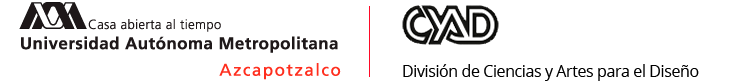 Se convoca a la comunidad de la División de Ciencias y Artes para el Diseño a enviar sus observaciones sobre el PROYECTO DE LINEAMIENTOS PARA EL USO DE TALLERES Y LABORATORIOS DE LA DIVISIÓN DE CIENCIAS Y ARTES PARA EL DISEÑOSe podrán hacer llegar observaciones a la Comisión, en formato digital editable (Word), de la siguiente forma: Directamente en la Oficina Técnica del Consejo Divisional al correo: consdivcyad@azc.uam.mxA través de la página electrónica de la Unidad:  https://kali.azc.uam.mx/consultacyad2021_0401Las observaciones se recibirán del 21 de abril al 6 de mayo de 2021 hasta las 17:00 horas. Nota: Es importante indicar claramente si es una modificación a la redacción, la inclusión de un numeral o es solamente una observación que no implica cambios al Proyecto de Lineamientos. Con el propósito de llevar el registro correspondiente de las observaciones, la comunidad divisional, deberá indicar el sector al que pertenece (alumnos, personal académico o personal administrativo).AtentamenteCasa abierta al tiempoComisión encargada de proponer los Lineamientos para la operación y funcionamiento de los talleres de la División de Ciencias y Artes para el Diseño, previa consulta a la comunidad.